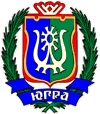 ИЗБИРАТЕЛЬНАЯ КОМИССИЯХАНТЫ-МАНСИЙСКОГО АВТОНОМНОГО ОКРУГА – ЮГРЫ ПОСТАНОВЛЕНИЕ25 февраля 2016 г.									  	  № 941г. Ханты-МансийскО конкурсе среди работников библиотек Ханты-Мансийского автономного округа – Югры на лучшую организацию работы по информационно-разъяснительной деятельности, повышения правовой культуры избирателей и подготовки к единому дню голосования в 2016 годуВ соответствии с постановлением Избирательной комиссии 
Ханты-Мансийского автономного округа – Югры от 25 января 2016 года № 926 «Об утверждении Плана работы Избирательной комиссии Ханты-Мансийского автономного округа – Югры на 2016 год», постановлением Избирательной комиссии Ханты-Мансийского автономного округа – Югры от 25 января 2016 года № 927 «Об утверждении Плана работы Избирательной комиссии 
Ханты-Мансийского автономного округа – Югры по повышению правовой культуры избирателей (участников референдума) и обучению организаторов выборов и референдумов на 2016 год», в целях совершенствования форм и методов работы библиотек, повышения уровня правовой культуры и информированности населения, изучения и распространения опыта работы библиотек по вопросам развития избирательного законодательства и становления избирательной системы Российской Федерации, повышения правовой культуры избирателей и формирования патриотического, гражданского самосознания, Избирательная комиссия Ханты-Мансийского автономного округа – Югры постановляет:1. Провести с 1 марта 2016 года по 31 октября 2016 года Конкурс среди работников библиотек Ханты-Мансийского автономного округа – Югры на лучшую организацию работы по информационно-разъяснительной деятельности, повышения правовой культуры избирателей и подготовки к единому дню голосования в 2016 году.2. Утвердить Положение о конкурсе (приложение 1) и состав Конкурсной комиссии по подведению итогов конкурса (приложение 2).3. Оплату расходов, связанных с проведением конкурса, произвести за счет средств, выделенных из федерального и окружного бюджетов для реализации мероприятий по выполнению Комплекса мер по повышению правовой культуры избирателей (участников референдума) и обучению организаторов выборов и референдумов в Ханты-Мансийском автономном округе – Югре на 2016 год.4. Настоящее постановление направить в Департамент культуры 
Ханты-Мансийского автономного округа – Югры и разместить на сайте Избирательной комиссии Ханты-Мансийского автономного округа – Югры.ПредседательИзбирательной комиссииХанты-Мансийского автономногоокруга – Югры 								     А.Е. ПавкинСекретарьИзбирательной комиссииХанты-Мансийского автономногоокруга – Югры								     К.И. ДмитриеваПриложение 1к постановлению Избирательной комиссии Ханты-Мансийского автономного округа – Югрыот 25 февраля 2016 года № 941ПОЛОЖЕНИЕо конкурсе среди работников библиотек Ханты-Мансийского автономного округа – Югры на лучшую организацию работы по информационно-разъяснительной деятельности, повышения правовой культуры избирателей и подготовки к единому дню голосования в 2016 году1. Общие положения1.1. Конкурс среди работников библиотек Ханты-Мансийского автономного округа – Югры на лучшую организацию работы по информационно-разъяснительной деятельности, повышения правовой культуры избирателей и подготовки к единому дню голосования в 2016 году (далее – конкурс) учреждается и проводится с целью совершенствования форм и методов работы библиотек по правовому просвещению избирателей, повышения уровня правовой культуры и информированности населения, изучения и распространения опыта работы библиотек по взаимодействию с избирательными комиссиями.1.2. Конкурс учреждается и проводится Избирательной комиссией 
Ханты-Мансийского автономного округа – Югры (далее – Избирательная комиссия автономного округа) в период с 1 марта 2016 года по 31 октября 2016 года.2. Условия конкурса2.1. Конкурс проводится среди работников библиотек 
Ханты-Мансийского автономного округа – Югры по двум категориям (первая – среди работников библиотек городских округов и муниципальных районов, вторая – среди работников библиотек городских и сельских поселений).2.2. Для участия в конкурсе работников библиотек Ханты-Мансийского автономного округа – Югры необходимо подготовить конкурсную работу, содержащую материалы, освещающие деятельность библиотеки в области информационно-разъяснительной работы по вопросам развития избирательного законодательства и становления избирательной системы Российской Федерации, повышения правовой культуры избирателей и формирования патриотического, гражданского самосознания.2.3. Материалы, представленные на конкурс, должны отражать эффективность работы библиотек в области информационно-разъяснительной работы по следующим направлениям: 2.3.1. Взаимодействие с органами государственной власти, местного самоуправления, общественными организациями, избирательными комиссиями, учебными заведениями по вопросам, связанным с проведением выборов.2.3.2. Организация системы содействия правовому просвещению, повышению гражданской активности и правовой культуры населения (наличие программы, реализуемой библиотекой в данном направлении).2.3.3. Развитие системы справочно-библиографического информационного обслуживания по вопросам избирательного законодательства.2.3.4. Правовое просвещение участников избирательного процесса.2.3.5. Информационная поддержка правового воспитания молодежи.2.3.6. Повышение уровня правового образования и правовой культуры библиотекарей (тематические семинары, дискуссии, тренинги, стажировки, презентации и т. д.).2.3.7. Пополнение библиотечного фонда документами, отражающими сложившееся в обществе идеологическое и политическое многообразие, наличие печатных и электронных изданий, интернет-проектов по избирательному праву и избирательному процессу.2.3.8. Мероприятия по формированию правовой культуры избирателей с использованием новых форм индивидуальной и массовой работы, освещающие ход подготовки и проведения федеральных, региональных и местных  избирательных кампаний.2.3.9. Мониторинг информационных потребностей пользователей: методы, периодичность, результаты.2.3.10. Взаимодействие библиотек с представителями средств массовой информации по вопросам информирования избирателей через печатные средства массовой информации. 2.3.11. Использование новых форм индивидуальной и массовой работы по формированию правовой культуры избирателей.2.3.12. Формы индивидуальной и массовой работы по формированию патриотической культуры и гражданского правосознания у избирателей.2.4. Конкурсная работа должна быть оформлена в виде презентационного материала. На титульном листе указываются название библиотеки, ее учредитель, адрес и телефон, фамилия, имя, отчество руководителя и библиотекаря, предоставляющего материал на Конкурс. К презентационному материалу могут быть приложены: библиографические пособия и методические разработки по формированию правовой культуры населения в сфере избирательного права и избирательного процесса, листовки, плакаты, фотографии, видеозаписи и другие наглядные материалы, публикации в средствах массовой информации о работе библиотеки и непосредственно библиотекаря, программы информационно-разъяснительной деятельности библиотек, путеводители по избирательному праву, наглядные пособия, сценарии деловых игр, конкурсов, компьютерные игры, видео, иллюстрирующие проведение мероприятий.2.5. Презентационный материал представляется в печатной и электронной формах.Технические требования к текстовым, аудио-, видео- и фотоматериалам: материалы, входящие в состав конкурсной работы, направляются на CD, DVD-дисках или USB-накопителях; объем презентационного материала должен быть не более 30 страниц машинописного текста (шрифт Times New Roman – 14, межстрочный интервал – 1,5). Аудиоматериалы, входящие в состав конкурсной работы, направляются в формате wav, mp3, видеоматериалы – в формате DVD, mpg, mpeg, avi (разрешением не более 1024 х 768 pixels), фотоматериалы, иная наглядная информационно-разъяснительная продукция (электронная версия) – в формате JPEG (разрешение не менее 1024х768 pixels). 2.6. Конкурсная работа направляется с сопроводительным письмом территориальной избирательной комиссии. Материал должен быть представлен в Избирательную комиссию автономного округа не позднее 1 октября 2016 года. 2.7. Конкурсные работы, подготовленные и представленные на конкурс с нарушением требований Положения, к участию в конкурсе не допускаются. 2.8. Присланные на Конкурс работы не возвращаются, рецензии авторам не выдаются. Направление участником Конкурса своей работы на Конкурс означает, что автор согласен на обработку и указание своих персональных данных, использование представленных им работ и материалов избирательной комиссией по собственному усмотрению, включая тиражирование и иное распространение.2.9. Конкурсные материалы направляются в Избирательную комиссию автономного округа по адресу: . Ханты-Мансийск, 
ул. Карла Маркса, д. 14.3. Порядок проведения конкурса3.1. Для определения итогов конкурса создается Конкурсная комиссия (приложение 2). 3.2. Конкурс проводится в два этапа:3.2.1. На первом этапе (с 1 марта 2016 года по 1 октября 2016 года) организация конкурса осуществляется территориальными избирательными комиссиями.3.2.2. Территориальная избирательная комиссия в установленном своим решением порядке проводит оценку и отбор лучших конкурсных работ, которые с сопроводительным письмом территориальной избирательной комиссии не позднее 1 октября 2016 года направляются в Избирательную комиссию автономного округа для  оценки Конкурсной комиссией.3.2.3. На втором этапе представленные на конкурс работы оцениваются членами Конкурсной комиссии.3.2.4. Конкурсная комиссия подводит итоги Конкурса и открытым голосованием определяет победителей, исходя из количества присуждаемых премий. Заседание Конкурсной комиссии считается правомочным, если в нем принимает участие простое большинство ее членов. Решение Конкурсной комиссии принимается простым большинством голосов от числа ее членов, присутствующих на заседании. При равенстве голосов голос председателя Конкурсной комиссии является решающим.3.2.5. Решение, принимаемое Конкурсной комиссией, оформляется протоколом.4. Подведение итогов конкурса4.1. На основании протокола Конкурсной комиссии Избирательная комиссия автономного округа своим постановлением об итогах Конкурса присуждает в каждой из двух категорий Дипломы Избирательной комиссии автономного округа за первое, второе и третье места.4.2. При принятии постановления об итогах Конкурса Избирательная комиссия автономного округа вправе принять решение о награждении победителей Конкурса памятными сувенирами.5. Церемония вручения премий победителям конкурса5.1. Дипломы вручаются победителям Конкурса на ближайшем после подведения итогов Конкурса заседании Избирательной комиссии автономного округа либо в ином порядке, определяемом Избирательной комиссией автономного округа.5.2. Если победитель Конкурса не может прибыть на церемонию, диплом Избирательной комиссии автономного округа направляются в соответствующую территориальную избирательную комиссию для вручения.Приложение 2к постановлению Избирательной комиссии Ханты-Мансийского автономного округа – Югрыот 25 февраля 2016 года № 941СОСТАВконкурсной комиссии по подведению итогов конкурса среди работников библиотек Ханты-Мансийского автономного округа-Югры на лучшую организацию работы по информационно-разъяснительной деятельности, повышения правовой культуры избирателей и подготовки к единому дню голосования в 2016 годуМащенко Александр Иванович-член Избирательной комиссии 
Ханты-Мансийского автономного 
округа – Югры, председатель конкурсной комиссии;Суховерший Александр Анатольевич-член Избирательной комиссии 
Ханты-Мансийского автономного 
округа – Югры, секретарь конкурсной комиссии;Слинкин Олег Владимирович-член Избирательной комиссии 
Ханты-Мансийского автономного 
округа – Югры;По согласованию-представитель отдела музеев, библиотек и выставочной деятельности Управления по вопросам культурной политики и культурных ценностей Департамента культуры автономного округа;По согласованию-представитель учреждения 
Ханты-Мансийского автономного округа – Югры «Государственная библиотека Югры».